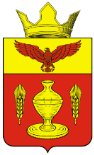 ВОЛГОГРАДСКАЯ ОБЛАСТЬПАЛЛАСОВСКИЙ МУНИЦИПАЛЬНЫЙ РАЙОН
 АДМИНИСТРАЦИЯ ГОНЧАРОВСКОГО  СЕЛЬСКОГО ПОСЕЛЕНИЯП О С Т А Н О В Л Е Н И Е«10» марта 2022 года	               п. Золотари	                                             №18«О внесении изменений и дополнений в Постановление №42 от «31» мая 2019 года«Об утверждении Административного регламентапредоставления муниципальной услуги«Выдача разрешения на использование земельили земельного участка, находящихся в муниципальнойсобственности Гончаровского сельского поселения»(в редакции постановлений № 21 от «16» января 2020г.)С целью приведения законодательства Гончаровского сельского поселения в соответствие с действующим законодательством, руководствуясь статьей 7 Федерального закона от 06 октября 2003 года № 131-ФЗ «Об общих принципах организации местного самоуправления в Российской Федерации», администрация Гончаровского сельского поселенияПОСТАНОВЛЯЕТ:1.Внести изменения и дополнения в постановление администрации Гончаровского сельского поселения №42 от «31» мая 2019 года «Об утверждении Административного регламента предоставления муниципальной услуги «Выдача разрешения на использование земель или земельного участка, находящихся в муниципальной собственности Гончаровского сельского поселения» (в редакции постановлений № 21 от «16» января 2020г.) (далее-постановление).1.1. Абзац 14 пункта 2.5. Регламента «постановление Администрации Волгоградской области от 09.11.2015 № 664-п "О государственной информационной системе "Портал государственных и муниципальных услуг (функций) Волгоградской области" (Официальный интернет-портал правовой информации http://www.pravo.gov.ru, 13.11.2015, "Волгоградская правда", № 175, 17.11.2015);» исключить.1.2. В абзаце 1 пункта 2.6.3. Регламента слова «, портале государственных и муниципальных услуг Волгоградской области» исключить.1.3. В абзацах 2,3,4 пункта 5.2. Регламента слова «либо регионального портала государственных и муниципальных услуг» исключить.2.Контроль за исполнением настоящего постановления оставляю за собой.3.Настоящее постановление вступает в силу со дня его официального опубликования (обнародования).Глава Гончаровского сельского поселения                                                                  С.Г. НургазиевРег. №18/2022г.